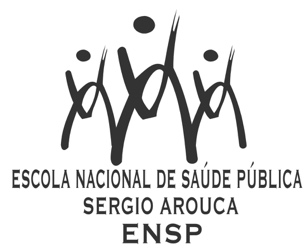 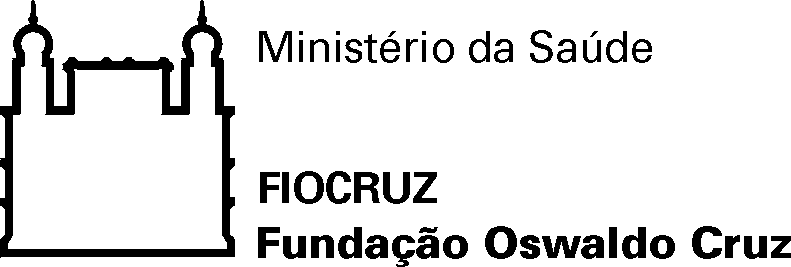 COMUNICAÇÃO DE ENTRADA EM PARECER PRÉVIO MESTRADO ACADÊMICO EM SAÚDE PÚBLICA(Preencher o formulário eletronicamente)Aluno(a):       Ano de Ingresso:      Tel.:       E-mail:      Orientador(a):      Segundo(a) orientador(a):      Terceiro(a) orientador(a):      Área de concentração (do orientador):      Título da Dissertação:      Parecer aprovado por CEP. CAAE Nº:      CEP / ENSP Outro CEP O projeto não foi apreciado pelo CEP por não envolver, nos termos da Resolução CNS/MS nº 466/2012, seres humanos.EXAMINADORESObservações:  -Continua-Atenção: Caso o membro externo não tenha participado anteriormente de nenhuma defesa na ENSP será necessário o preenchimento dos dados nos campos que seguem: DADOS PESSOAIS DO EXAMINADOR EXTERNOEfetivo		SuplenteNome:      Tel.:       E-mail:      Endereço:      Nacionalidade:       Data de Nascimento:      /     /     Instituição onde concluiu o Doutorado:      Área:       Ano de Conclusão:      Instituição de vínculo:      RG:       CPF:      Efetivo		SuplenteNome:      Tel.:       E-mail:      Endereço:      Nacionalidade:       Data de Nascimento:      /     /     Instituição onde concluiu o Doutorado:      Área:       Ano de Conclusão:      Instituição de vínculo:      RG:       CPF:       Rio de Janeiro,       de       de      .Atualizado em 03/01/2022 Serviço de Gestão Acadêmica - Rua Leopoldo Bulhões, 1.480, Térreo – Manguinhos-RJ – 21041-210   Tel.: (0-XX-21) 2598-2702 E-mail: secadefesa@ensp.fiocruz.br -2-Nome por extensoSigla da instituição de vínculoProf(a) Dr(a).(Membro interno ou externo ao Programa de Saúde Pública e a ENSP - obrigatório)Prof(a) Dr(a).(Membro externo ao Programa de Saúde Pública e a ENSP – a critério do orientador)Prof(a) Dr(a).(Orientador(a))Prof(a) Dr(a).(Suplente externo - Membro externo ao Programa de Saúde Pública e a ENSP) Prof(a) Dr(a).(Suplente interno – Membro interno ou externo ao Programa de Saúde Pública e a ENSP)Assinatura do(a) Orientador(a)